ГУБЕРНАТОР ВОЛОГОДСКОЙ ОБЛАСТИПОСТАНОВЛЕНИЕот 23 октября 2017 г. N 312О РАБОЧЕЙ ГРУППЕ МЕЖВЕДОМСТВЕННОГО ВЗАИМОДЕЙСТВИЯПО ФОРМИРОВАНИЮ НЕЗАВИСИМОЙ ОЦЕНКИ КАЧЕСТВА УСЛОВИЙОКАЗАНИЯ УСЛУГ ОРГАНИЗАЦИЯМИ В СФЕРЕ КУЛЬТУРЫ, СОЦИАЛЬНОГООБСЛУЖИВАНИЯ, ОХРАНЫ ЗДОРОВЬЯ И ОБРАЗОВАНИЯВ целях координации работы по проведению независимой оценки качества условий оказания услуг организациями в сфере культуры, социального обслуживания, охраны здоровья и образования постановляю:(преамбула в ред. постановления Губернатора Вологодской области от 24.05.2018 N 121)1. Создать рабочую группу межведомственного взаимодействия по формированию независимой оценки качества условий оказания услуг организациями в сфере культуры, социального обслуживания, охраны здоровья и образования.(в ред. постановления Губернатора Вологодской области от 24.05.2018 N 121)2. Утвердить:2.1. Состав рабочей группы межведомственного взаимодействия по формированию независимой оценки качества условий оказания услуг организациями в сфере культуры, социального обслуживания, охраны здоровья и образования (приложение 1).(в ред. постановления Губернатора Вологодской области от 24.05.2018 N 121)2.2. Положение о рабочей группе межведомственного взаимодействия по формированию независимой оценки качества условий оказания услуг организациями в сфере культуры, социального обслуживания, охраны здоровья и образования (приложение 2).(в ред. постановления Губернатора Вологодской области от 24.05.2018 N 121)3. Настоящее постановление вступает в силу со дня его подписания и подлежит официальному опубликованию.Губернатор областиО.А.КУВШИННИКОВУтвержденПостановлениемГубернатора областиот 23 октября 2017 г. N 312(приложение 1)СОСТАВРАБОЧЕЙ ГРУППЫ МЕЖВЕДОМСТВЕННОГО ВЗАИМОДЕЙСТВИЯПО ФОРМИРОВАНИЮ НЕЗАВИСИМОЙ ОЦЕНКИ КАЧЕСТВАУСЛОВИЙ ОКАЗАНИЯ УСЛУГ ОРГАНИЗАЦИЯМИ В СФЕРЕ КУЛЬТУРЫ,СОЦИАЛЬНОГО ОБСЛУЖИВАНИЯ, ОХРАНЫ ЗДОРОВЬЯ И ОБРАЗОВАНИЯУтвержденоПостановлениемГубернатора областиот 23 октября 2017 г. N 312(приложение 2)ПОЛОЖЕНИЕО РАБОЧЕЙ ГРУППЕ МЕЖВЕДОМСТВЕННОГО ВЗАИМОДЕЙСТВИЯПО ФОРМИРОВАНИЮ НЕЗАВИСИМОЙ ОЦЕНКИ КАЧЕСТВА УСЛОВИЙОКАЗАНИЯ УСЛУГ ОРГАНИЗАЦИЯМИ В СФЕРЕ КУЛЬТУРЫ,СОЦИАЛЬНОГО ОБСЛУЖИВАНИЯ, ОХРАНЫ ЗДОРОВЬЯИ ОБРАЗОВАНИЯ (ДАЛЕЕ - ПОЛОЖЕНИЕ)I. Общие положения1.1. Рабочая группа межведомственного взаимодействия по формированию независимой оценки качества условий оказания услуг организациями в сфере культуры, социального обслуживания, охраны здоровья и образования (далее соответственно - рабочая группа, независимая оценка качества условий оказания услуг) является межведомственным коллегиальным органом, образованным в целях обеспечения взаимодействия и координации работы органов исполнительной государственной власти области, уполномоченных на организацию проведения независимой оценки качества условий оказания услуг (далее - уполномоченные органы).(п. 1.1 в ред. постановления Губернатора Вологодской области от 24.05.2018 N 121)1.2. Рабочая группа в своей деятельности руководствуется Конституцией Российской Федерации, федеральными законами и иными нормативными правовыми актами Российской Федерации, законами области, постановлениями Правительства области, постановлениями и распоряжениями Губернатора области, а также настоящим Положением.II. Основные функции рабочей группыОсновными функциями рабочей группы являются:координация деятельности уполномоченных органов по вопросам организации и проведения независимой оценки качества условий оказания услуг;(в ред. постановления Губернатора Вологодской области от 24.05.2018 N 121)мониторинг организации и проведения независимой оценки качества условий оказания услуг;(в ред. постановления Губернатора Вологодской области от 24.05.2018 N 121)рассмотрение и обсуждение результатов деятельности уполномоченных органов, выработка рекомендаций и поручений по организации и проведению независимой оценки качества условий оказания услуг;(в ред. постановления Губернатора Вологодской области от 24.05.2018 N 121)абзац утратил силу. - Постановление Губернатора Вологодской области от 19.10.2020 N 246.III. Права рабочей группыРабочая группа имеет право:запрашивать у органов исполнительной государственной власти области, органов местного самоуправления муниципальных районов (муниципальных округов, городских округов) области, организаций независимо от форм собственности информацию по вопросам, относящимся к компетенции рабочей группы, а также запрашивать информацию у руководителей территориальных органов федеральных органов исполнительной власти в рамках правовых актов, регламентирующих их деятельность;(в ред. постановления Губернатора Вологодской области от 15.07.2022 N 146)привлекать к участию в заседаниях рабочей группы представителей органов исполнительной государственной власти области, экспертов и специалистов, общественных деятелей, представителей общественных советов, операторов (организаций, которые осуществляют сбор, обобщение и анализ информации о качестве условий оказания услуг);(в ред. постановления Губернатора Вологодской области от 24.05.2018 N 121)направлять при необходимости предложения по вопросам, относящимся к компетенции рабочей группы, Губернатору области.IV. Организация работы рабочей группы4.1. В состав рабочей группы входят имеющие право голоса на заседаниях рабочей группы руководитель рабочей группы, заместитель руководителя рабочей группы, члены рабочей группы, а также секретарь рабочей группы, который не является членом рабочей группы и не имеет права голоса.4.2. Персональный состав рабочей группы формируется из числа государственных гражданских служащих органов исполнительной государственной власти области. Возглавляет рабочую группу заместитель Губернатора области, курирующий вопросы общего и профессионального образования, здравоохранения, социальной защиты населения, культуры и искусства, физической культуры и спорта, архивного дела, охраны объектов культурного наследия, туризма.(в ред. постановления Губернатора Вологодской области от 02.12.2021 N 226)4.3. Рабочая группа осуществляет свою деятельность в форме заседаний. Заседания рабочей группы проводятся руководителем рабочей группы, а в его отсутствие - заместителем руководителя рабочей группы.Заседания проводятся по мере необходимости, но не реже двух раз в год. Заседание считается правомочным, если на нем присутствуют не менее половины ее членов.4.4. Решение о проведении заседания рабочей группы принимается руководителем рабочей группы, а в случае его отсутствия - заместителем руководителя рабочей группы.Решение о проведении заседания рабочей группы оформляется повесткой планируемого заседания рабочей группы, утвержденной руководителем рабочей группы, а в случае его отсутствия - заместителем руководителя рабочей группы. Утвержденная повестка заседания направляется членам рабочей группы, а также иным лицам, приглашаемым для участия в заседании рабочей группы, не позднее дня, предшествующего заседанию.4.5. Решения рабочей группы принимаются путем голосования простым большинством голосов. В случае равенства голосов решающим является голос руководителя рабочей группы, а в случае его отсутствия - заместителя руководителя рабочей группы.4.6. Решения, рекомендации и предложения рабочей группы оформляются протоколом заседания, который подписывается руководителем рабочей группы либо в случае его отсутствия - заместителем руководителя рабочей группы.Протокол заседания рабочей группы оформляется не позднее 10 рабочих дней со дня его проведения.Копия протокола не позднее 5 рабочих дней со дня его подписания направляется членам рабочей группы, лицам, принимавшим участие в заседании рабочей группы, а также лицам, которым были даны рекомендации и предложения.4.7. Решения рабочей группы, принятые в пределах ее компетенции, носят рекомендательный характер.4.8. Организационное обеспечение деятельности рабочей группы осуществляет Департамент социальной защиты населения области.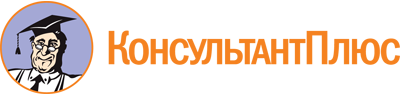 Постановление Губернатора Вологодской области от 23.10.2017 N 312
(ред. от 15.07.2022)
"О рабочей группе межведомственного взаимодействия по формированию независимой оценки качества условий оказания услуг организациями в сфере культуры, социального обслуживания, охраны здоровья и образования"
(вместе с "Положением о рабочей группе межведомственного взаимодействия по формированию независимой оценки качества условий оказания услуг организациями в сфере культуры, социального обслуживания, охраны здоровья и образования (далее - Положение)")Документ предоставлен КонсультантПлюс

www.consultant.ru

Дата сохранения: 04.12.2022
 Список изменяющих документов(в ред. постановлений Губернатора Вологодской областиот 24.05.2018 N 121, от 24.12.2018 N 299, от 07.07.2020 N 178,от 19.10.2020 N 246, от 02.12.2021 N 226, от 15.07.2022 N 146)Список изменяющих документов(в ред. постановления Губернатора Вологодской областиот 02.12.2021 N 226)Каманина Л.В.-заместитель Губернатора области, руководитель рабочей группы;Манюкова Г.В.-начальник отдела организационного обеспечения управления правового и организационного обеспечения, гражданской службы и кадров Департамента социальной защиты населения области, заместитель руководителя рабочей группы;Астафьева О.В.-главный специалист отдела организационного обеспечения управления правового и организационного обеспечения, гражданской службы и кадров Департамента социальной защиты населения области, секретарь рабочей группы.Члены рабочей группы:Члены рабочей группы:Члены рабочей группы:Климанов Д.А.-заместитель начальника Департамента культуры и туризма области;Мочалова Ю.Ю.-главный консультант Комитета по охране объектов культурного наследия области;Парыгина Л.В.-начальник отдела государственной службы, правовой, кадровой и организационной работы Департамента образования области;Смирнова Г.Г.-начальник управления кадровой политики и правового обеспечения департамента здравоохранения области.Список изменяющих документов(в ред. постановлений Губернатора Вологодской областиот 24.05.2018 N 121, от 19.10.2020 N 246, от 02.12.2021 N 226,от 15.07.2022 N 146)